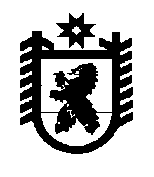 Российская ФедерацияРеспублика КарелияАДМИНИСТРАЦИЯБеломорского муниципального округаПОСТАНОВЛЕНИЕот 19 февраля 2024 г. № 151г. БеломорскО закреплении муниципальных общеобразовательных учреждений, подведомственных администрации Беломорского муниципального округа,                          за  конкретными территориями Беломорского муниципального округа                        Республики КарелияВ соответствии с пунктом 6 части 1 статьи 9, частями 2, 3 статьи 67 Федерального закона от 29 декабря 2012 года № 273 – ФЗ «Об образовании в Российской Федерации»,  Приказом Министерства просвещения Российской Федерации от 02 сентября 2020 года №458 «Об утверждении Порядка приема  на обучение по образовательным программам начального общего, основного общего и среднего общего образования», руководствуясь Уставом Беломорского муниципального округа Республики Карелия, администрация Беломорского муниципального округа постановляет:1.	Закрепить муниципальные общеобразовательные учреждения, подведомственные администрации Беломорского муниципального округа, за  конкретными территориями Беломорского муниципального округа Республики Карелия.2.	Руководителям общеобразовательных учреждений, подведомственных администрации Беломорского муниципального округа, обеспечить прием граждан, имеющих право на получение общего образования соответствующего уровня и проживающих на территории, за которой закреплены соответствующие общеобразовательные учреждения.	3.	Контроль за исполнением настоящего постановления возложить на заместителя начальника отдела образования администрации Беломорского муниципального округа Панину Наталию Владимировну.            4.	Опубликовать настоящее постановление в газете «Беломорская трибуна» и разместить на официальном сайте муниципального образования «Беломорский муниципальный район» в информационной телекоммуникационной сети интернет.Глава Беломорского муниципального округа                                                  И.В. ФилипповаПриложение к постановлению администрации  Беломорского муниципального округа  № 151 от 19 февраля 2024 годаЗакрепление муниципальных общеобразовательных учреждений, подведомственных администрации Беломорского муниципального округа, за  конкретными территориями Беломорского муниципального округа№п/пНаименованиеобразовательногоучрежденияЮридический адресТерритория, закрепленная за образовательным учреждением1Муниципальное общеобразовательное учреждение Беломорского муниципального района «Беломорская средняя общеобразовательная школа №1»186500, Республика Карелия, г.Беломорск, ул.Ленинская, д.15город  Беломорск, улицы: Герцена, Лермонтова, Гоголя, Красина, Ленинская, Лесная, Ломоносова, Льва Толстого, Мира, Первомайская, Пионерская, Пушкинская, Рабочая, Заводская, Сальнаволокская, Архангельская, Возрождение, Комсомольская, Март - Наволок, Слободы, Пролетарская, Спортивная, Труда, Флотская Набережная, Советская, Чехова, Свердлова,   остров Ковжино, Ленина, остров Больничный, Новое Ковжино, Старое Ковжино,  1-я Слободка, 2-я Слободка, 3- я Слободка, Солунина,  остров Сорокский,  остров Старчина, Школьный переулок, переулок Рыбников,Гражданская, Ивашкина, Алексеевская, Поморская, Рыбацкая набережная, Северная Набережная, Южный переулок, Октябрьская, Карельская.Водников, Щуркина, Степанова, Шиженская, деревня Шижня.Андреева, Центральная, Энергетиков, Золотецкая, поселок 17 шлюз при ББК2Муниципальное общеобразовательное учреждение Беломорского муниципального района «Беломорская средняя  общеобразовательная школа № 3»186500, Республика Карелия, г.Беломорск, ул.Мерецкова, д.3город Беломорск, улицы: Воронина, Вокзальная, Мерецкова, Порт-поселок, Портовое  шоссе, Железнодорожная,  Груздева, Каменная,Каменный переулок, Пашкова, Строительная,Банковская3Муниципальное общеобразовательное учреждение Беломорского муниципального района «Вирандозерская начальная общеобразовательная школа»186570, Республика Карелия,Беломорский район, п.Вирандозеро, ул.Советская, д.27поселок  Вирандозеро4Муниципальное общеобразовательное учреждение Беломорского муниципального района «Летнереченская средняя общеобразовательная школа»186550, Беломорский район,п. Летнереченский, ул.Школьная, д.19поселок  Летнереченский, деревня Олимпия, поселок Летний- 2, поселок ГЭС, поселок 12- шлюз при ББК, поселок 13- шлюз при ББК5Муниципальное общеобразовательное учреждение Беломорского муниципального района «Нюхотская основная общеобразовательная школа»186580, Республика Карелия,Беломорский район, село Нюхча, д.161село Нюхча6Муниципальное общеобразовательное учреждение Беломорского муниципального района «Сосновецкая средняя общеобразовательная школа»186530, Республика Карелия,Беломорский район, и.Сосновец, ул. Кирова, д.22поселок Сосновец7Муниципальное общеобразовательное учреждение Беломорского муниципального района «Сумпосадская средняя общеобразовательная школа»186520, Республика Карелия,Беломорский район, п.Сумский Посад, д.4село Сумский Посад, поселок  Маленга, поселок Вирандозеро, село Нюхча, село Колежма, поселок Хвойный, деревня Лапино,    село Вирма, станция Тегозеро8Муниципальное общеобразовательное учреждение Беломорского муниципального района «Пушнинская основная общеобразовательная школа»186523, Республика Карелия,Беломорский район, п.Пушной, ул.Калининапоселок Пушной, село Лехта, деревня  Шуезеро9Муниципальноеобщеобразовательноеучреждение  Беломорского муниципального района «Машозерская основная общеобразовательная школа»186525, Республика Карелия,Беломорский район,        п. Новое Машезеро,         ул. Советскаяпоселок Новое Машезеро, деревня Машезеро, деревня Тунгуда10Муниципальное общеобразовательное учреждение Беломорского муниципального района «Золотецкая основная общеобразовательная школа»186504, Республика Карелия,Беломорский район, п.Золотец,                        ул. Золотецкая, д.18поселок Золотец,  деревня  Выгостров, деревня Матигора, поселок 18  шлюз при ББК